
МУНИЦИПАЛЬНОЕ ОБРАЗОВАНИЕ ГОРОД УРАЙ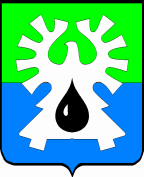  ХАНТЫ-МАНСИЙСКИЙ АВТОНОМНЫЙ ОКРУГ - ЮГРАДУМА ГОРОДА УРАЙ РЕШЕНИЕот 27 сентября 2012                                                                                        № 93 О структуре администрации города Урай(в редакции решений Думы от 10.10.2013 № 59, от 28.11.2013 № 68, от 12.10.2015 № 94)Рассмотрев представленный исполняющим обязанности главы администрации города Урай проект решения Думы города Урай «О структуре администрации города Урай», на основании пункта 8 статьи 37 Федерального закона от 06.10.2003 № 131-ФЗ «Об общих принципах организации местного самоуправления в Российской Федерации», пункта 4 статьи 26 устава города Урай, Дума города Урай решила:С 1 декабря 2012 года:1.1. утвердить структуру администрации города Урай согласно приложению;1.2. признать утратившим следующие силу решения Думы города Урай:- от 25.02.2010 №13 «О структуре администрации города Урай»,- от 02.12.2010 №106 «О внесении изменений в структуру администрации города Урай»,- от 20.12.2010 №114 «О внесении изменений в структуру администрации города Урай,- от 18.03.2011 №22 «О внесении изменений и дополнений в структуру администрации города Урай»,- от 30.06.2011 №44 «О внесении изменения в структуру администрации города Урай»,- от 27.10.2011 №77 «О внесении изменений в структуру администрации города Урай».2. Опубликовать настоящее решение  в газете «Знамя».Глава города Урай                                                                        А.Г. ЗабозлаевПриложение к решению Думы города Урайот 27 сентября 2012 № 93СТРУКТУРААДМИНИСТРАЦИИ ГОРОДА УРАЙ(в редакции решений Думы от 10.10.2013 № 59, от 28.11.2013 № 68, от 12.10.2015 № 94)1. Глава города Урайп. 1 в редакции решения от 12.10.2015 № 942. Первый заместитель главы города Урайп. 2 в редакции решения от 12.10.2015 № 943. Заместители главы города Урайп. 3 в редакции решения от 12.10.2015 № 944. Комитет по финансам 5. Комитет по управлению муниципальным имуществом6. Управление образования7. Управление по культуре и молодежной политике8. п.8 исключен с 1 января 2014-  решение Думы города Урай от 10.10.2013 № 599. Управление экономики, анализа и прогнозирования10. Управление по организационным вопросам и кадрам11. Управление по учету и распределению муниципального жилого фонда12. Управление по физической культуре, спорту и туризму13. Управление по информационным технологиям и связи14. Правовое управление15. Отдел гражданской защиты населения16. Отдел содействия малому и среднему предпринимательству17. Отдел дорожного хозяйства и транспорта18. Отдел по учету и отчетности19. Отдел записи актов гражданского состояния20. Отдел по работе с обращениями граждан21. Отдел по делам несовершенолетних и защите их прав22. Отдел муниципального контроля23. Секретарь административной комиссии24. Служба специальных мероприятий25. Пресс-служба26. Архивная служба27. Отдел финансового контроля п. 27 введён решением Думы от 28.11.2013 № 68 с 01.01.201428. Сводно-аналитический отделп. 28 введён решением Думы от 28.11.2013 № 68 с 01.01.201429. Отдел опеки и попечительствап. 29 введён решением Думы 12.10.2015 № 94 с 01.01.2016